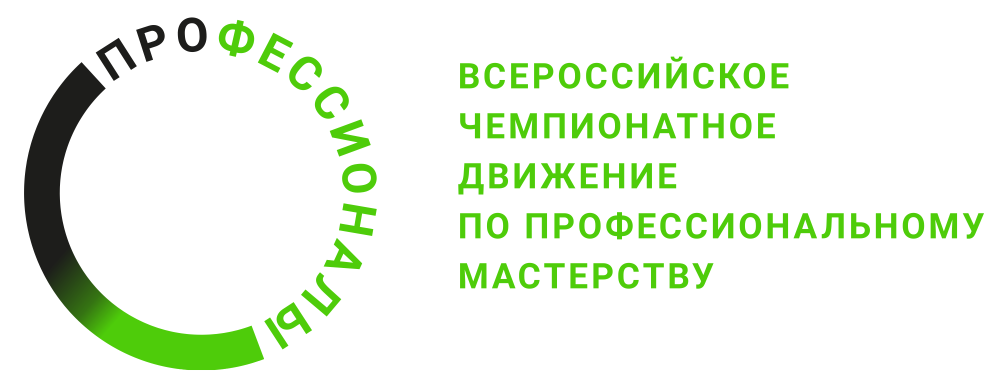 ПРОГРАММА ПРОВЕДЕНИЯРегионального Чемпионата по профессиональному мастерству «Профессионалы» 2024 г.по компетенции Инженерный дизайн САПР ВНИМАНИЕ:  ДОПУСКАЕТСЯ СОВМЕЩАТЬ (ОБЪЕДИНЯТЬ) ДВА МОДУЛЯ В ОДИН КОНКУРСНЫЙ МОДУЛЬОбщая информацияОбщая информацияПериод проведенияХХ-ХХ.ХХ.2024Место проведения и адрес площадкиг. …  ФИО Главного эксперта…Контакты Главного экспертаe-mail:тел.: Д-2  / ««день заезда участников и экспертов» ХХ.ХХ.2024 г.Д-2  / ««день заезда участников и экспертов» ХХ.ХХ.2024 г.00:00 – 24:00Заезд и размещение конкурсантов, экспертов в местах проживания Д-1  / «день подготовки к чемпионату» ХХ.ХХ.2024 г.Д-1  / «день подготовки к чемпионату» ХХ.ХХ.2024 г.09:00-10:00Регистрация конкурсантов и экспертов-наставников. Инструктаж по ТБ и ОТ, подписание протоколов. 10:00-12:00ГЭ обучает экспертов оценке, проверка знаний регламентирующих документов.Жеребьевка и  знакомство с рабочим местом конкурсантов (допускается провести самстоятельно жеребьевку, по усмотрению организаторов)Работа экспертов по внесению изменений в задания.12:00-13:00Обед на площадке13:00-18:00Распределение ролей между экспертами. Обсуждение конкурсного задания,  подписание КЗ. Знакомство с рабочим местом конкурсантовД1  / «день чемпионата» ХХ.ХХ.2024 г.Д1  / «день чемпионата» ХХ.ХХ.2024 г.09:00-09:15Брифинг модуля Б 09:15-09:30Обсуждения задания участника и эксперта-наставника09:30-11:00Выполнение модуля участниками. ГЭ: работа с экспертами, вопросы, задачи при поведении РЧ в 2024 году.  Время на выполнение модуля от 4 до 5 часов (в зависимости от сложности задания)11:00-11:15Перерыв11:15-12:45Выполнение модуля участниками. ГЭ: работа с экспертами, вопросы, задачи при поведении РЧ в 2024 году. Назначение аспектов в группах по оценкам12:45-13:45Обед на площадке13:45-14:00Брифинг модуля В 14:00-14:15Обсуждения задания участника и эксперта-наставника14:15-15:45Выполнение модуля участниками. Время на выполнение модуля минимум 1 час, максимум 2 часа (в зависимости от продолжительности модуля Б. Модуль Б и В необходимо выполнять в один конкурсный день, максимальное время на два модуля – 6 часов)15:45-16:00Перерыв16:00-17:30Выполнение модуля участниками. Назначение аспектов в группах по оценкам17:30Окончание работы учстников. Участники покидают площадку17:30-18:30Ужин на площадке18:30-20:00Проверка работ участников20:00Завершение работы экспертов-наставников. Ввод оценок в цифровую систему, отв. ГЭ.Д2  / «день чемпионата» ХХ.ХХ.2024 г.Д2  / «день чемпионата» ХХ.ХХ.2024 г.09:00-09:15Брифинг модуля А09:15-09:30Обсуждения задания участника и эксперта-наставника09:30-11:30Выполнение модуля участниками. Проверка работ участников. Ввод оценок в цифровую систему, отв. ГЭ.11:30-12:30Обед на площадке12:30-14:30Выполнение модуля участниками. Проверка работ участников. Ввод оценок в цифровую систему, отв. ГЭ.14:30-14:45Перерыв14:45-16:45Выполнение модуля участниками. Проверка работ участников. Ввод оценок в цифровую систему, отв. ГЭ.16:45Окончание работы учстников. Участники покидают площадку16:45-18:00Ужин на площадке18:00-20:00Проверка работ участников20:00Завершение работы экспертов-наставников. Ввод оценок в цифровую систему, отв. ГЭ.Д3  / «день чемпионата» ХХ.ХХ.2024 г.Д3  / «день чемпионата» ХХ.ХХ.2024 г.09:00-09:15Брифинг модуля Г 09:15-09:30Обсуждения задания участника и эксперта-наставника09:30-11:00Выполнение модуля участниками. Время на выполнение модуля  от 2 до 3 часов (в зависимости от сложности задания, наличия 3D-печати).ГЭ: работа с экспертами, вопросы, задачи при поведении РЧ в 2024 году. 11:00-11:15Перерыв11:15-12:45Выполнение модуля участниками. ГЭ: работа с экспертами, вопросы, задачи при поведении РЧ в 2024 году. Назначение аспектов в группах по оценкам12:45-13:45Обед на площадке13:45-14:00Брифинг модулей Д и Е (Время на выполнение модуля Е - 0,5 часа, можно совмещать с модулем А, при этом общее время на выполнение модуля А и Е должно быть не более 6 часов).14:00-14:15Обсуждения задания участника и эксперта-наставника14:15-15:45Выполнение модуля участниками. Время на выполнение модуля от 3 до 4 часов (в зависимости от продолжительности модуля Г. Модуль Г и Д необходимо выполнять в один конкурсный день, максимальное время на два модуля – 6 часов).15:45-16:00Перерыв16:00-17:30Выполнение модуля участниками. Назначение аспектов в группах по оценкам17:30Окончание работы учстников. Участники покидают площадку17:30-18:30Ужин на площадке18:30-20:00Проверка работ участников. Ввод оценок в цифровую систему, отв. ГЭ.20:00-21:00Подведение итогов в цифровой системе. Сверка введенных оценок. Подпись протоколов. Выборы ГЭ на сезон 2025 года.21:00*Завершение работы экспертов (* время может быть изменено, в зависимости от работы экспертов)Д+1  / «день после чемпионата» ХХ.ХХ.2024 г.Д+1  / «день после чемпионата» ХХ.ХХ.2024 г.**Церемония закрытия чемпионата (** время будет определено организаторами чемпионата)Д+2  / «день после чемпионата» ХХ.ХХ.2024 г.Д+2  / «день после чемпионата» ХХ.ХХ.2024 г.00:00 – 24:00Отъезд конкурсантов и экспертов 